.Intro : 16 comptes.[1a8] vine right, touch, side left, behind, step1/4 left, touch.[9a16] step, lock, step back right, hook, step, lock, step fwd. left, scuff right.[17a24] heel Right, heel left , en ¼ a G, side rock, step right,hold,[25a32] step, lock, step back right,hold , sailor step ¼ left,hold,Recommencer avec le sourire…….RESTART ; 4 e mur, 24 e compte après SIDE rock step.He Won't Ever Be Gone (fr)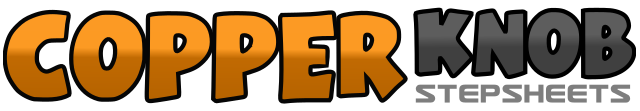 .......Compte:32Mur:4Niveau:Débutant.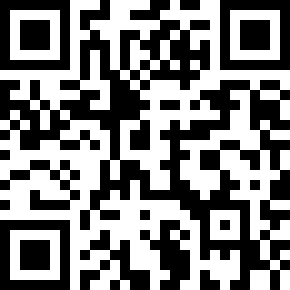 Chorégraphe:Frederic Fassiaux (FR) - Janvier 2019Frederic Fassiaux (FR) - Janvier 2019Frederic Fassiaux (FR) - Janvier 2019Frederic Fassiaux (FR) - Janvier 2019Frederic Fassiaux (FR) - Janvier 2019.Musique:He Won't Ever Be Gone - Willie NelsonHe Won't Ever Be Gone - Willie NelsonHe Won't Ever Be Gone - Willie NelsonHe Won't Ever Be Gone - Willie NelsonHe Won't Ever Be Gone - Willie Nelson........1-4PD a D, PG derriere PD, PD a D5-8PG a G, PD derrière PG, poser PG en ¼ gauche, toucher PD derrière PG.1-4PD derrière, bloquer PG cote PD, PD derrière, croiser PG devant PD.5-8PG devant, bloquer PD derrière PG, PG devant, brosser légèrement talon DEVANT.1-4talon D devant, revient PD cote PG, talon G devant, revient cote PD,5-8poser PD a D EN ¼ G, revenir PDC PG, poser PD a D, HOLD .1-4PD derrière, bloquer PG derrière PD, PD derrière, hold,5-8en ¼ G, PG derrière PD, poser PD a D, PG a G, hold,